Выполните синтаксический анализ предложений текста. Прочитайте текст.Укажите варианты ответов, в которых верно определена грамматическая основа в одном из предложений или в одной из частей сложногопредложения текста. Запишите номера ответов.галактики начинают взаимодействовать (предложение 1)взаимодействие бывает (предложение 2)они будут притягиваться (предложение 4)галактики не желают (предложение 5)обнаружены пары галактик (предложение 5)Ответ:__________________Укажите варианты ответов, в которых дано верное объяснение написания выделенного слова. Запишите номера этих ответов.БЕСШОВНЫЙ(чулок) - в суффиксах прилагательных, образованных от существительных, после шипящих и Ц под ударением пишется буква О.ТАМОЖЕННЫЙ(пост) - в именах прилагательных, образованных от существительных с помощью суффикса -ЕНН-, пишется НН.РАССВЕТ – на конце приставки перед буквой,обозначающей глухой согласный звук, пишется буква С.(написал) ПО-РУССКИ– наречие пишется через дефис,так как оно образовано от основы имени прилагательного припомощи приставки ПО- и суффикса -И.НЕ РАД  (встрече) - НЕ пишется раздельно с прилагательными,  употребляющимися только в краткой форме».Ответ:__________________3.Расставьте знаки препинания: укажите все цифры, на месте которых впредложениидолжныстоятьзапятые.Я шёл (1) стараясь в сумерках разглядеть под ногами следы (2) недавно проехавших здесь (3) автомобилей (4) и радовался (5) заметив особенно отчётливый рубчатый узор.                                                               Ответ _______________________________4.Расставьте знаки препинания в предложении: укажите цифры, на местекоторых в предложении должны стоять запятые.Пенящиеся гребни волн (1) разлетаясь солёными брызгами (2) дождём обдавали (3) стоящих на палубе (4) мореходов. Ответ:__________________(1)Это чувство я испытываю постоянно уже многие годы, но с особой силой − 9 мая и 15 сентября.(2)Впрочем, не только в эти дни оно подчас всецело овладевает мною.(3)Как-то вечером вскоре после войны в шумном, ярко освещённом «Гастрономе» я встретился с матерью Лёньки Зайцева. (4)Стоя в очереди, она задумчиво глядела в мою сторону, и не поздороваться с ней я просто не мог. (5)Тогда она присмотрелась и, узнав меня, выронила от неожиданности сумку и вдруг разрыдалась.(6)Я стоял, не в силах двинуться или вымолвить хоть слово. (7)Никто ничего не понимал; предположили, что у неё вытащили деньги, а она в ответ на расспросы лишь истерически выкрикивала: (8)«Уйдите!!! (9)Оставьте меня в покое!..»(10)В тот вечер я ходил словно пришибленный. (11)И хотя Лёнька, как я слышал, погиб в первом же бою, возможно не успев убить и одного немца, а я пробыл на передовой около трёх лет и участвовал во многих боях, я ощущал себя чем-то виноватым и бесконечно должным и этой старой женщине, и всем, кто погиб − знакомым и незнакомым, − и их матерям, отцам, детям и вдовам...(12)Я даже толком не могу себе объяснить почему, но с тех пор я стараюсь не попадаться этой женщине на глаза и,  видя её на улице − она живёт в соседнем квартале, − обхожу стороной.(13)А 15 сентября − день рождения Петьки Юдина; каждый год в этот вечер его родители собирают уцелевших друзей его детства.(14)Приходят взрослые сорокалетние люди, но пьют не вино, а чай с конфетами, песочным тортом и яблочным пирогом − с тем, что более всего любил Петька.(15)Всё делается так, как было и до войны, когда в этой комнате шумел, смеялся и командовал лобастый жизнерадостный мальчишка, убитый где-то под Ростовом и даже не похороненный в сумятице панического отступления. (16)Во главе стола ставится Петькин стул, его чашка с душистым чаем и тарелка, куда мать старательно накладывает орехи в сахаре, самый большой кусок торта с цукатом и горбушку яблочного пирога. (17)Будто Петька может отведать хоть кусочек и закричать, как бывало, во всё горло: (18)«Вкуснота-то какая, братцы! (19)Навались!..»(20)И перед Петькиными стариками я чувствую себя в долгу; ощущение какой-то неловкости и виноватости, что вот я вернулся, а Петька погиб, весь вечер не оставляет меня. (21)В задумчивости я не слышу, о чём говорят; я уже далеко-далеко... (22)До боли клешнит сердце: я вижу мысленно всю Россию, где в каждой второй или третьей семье кто-нибудь не вернулся...(По В.Богомолову*)*Владимир Осипович  Богомолов (1924 — 2003) — советский и российский писатель.5. В каком варианте ответа содержится информация, необходимая для обоснования ответа на вопрос  «Почему рассказчик старается не попадаться на глаза матери Лёньки Зайцева?»В тот вечер я ходил словно пришибленный.Стоя в очереди, она задумчиво глядела в мою сторону, и не поздороваться с ней я просто не мог. И хотя Лёнька, как я слышал, погиб в первом же бою, возможно не успев убить и одного немца, а я пробыл на передовой около трёх лет и участвовал во многих боях, я ощущал себя чем- то виноватым и бесконечно должным и этой старой женщине, и всем, кто погиб − знакомым и незнакомым, − и их матерям, отцам, детям и вдовам...Я даже толком не могу себе объяснить почему, но с тех пор я стараюсь не попадаться этой женщине на глаза и, увидев её на улице − она живёт в соседнем квартале, − обхожу стороной.Ответ:__________________6. Укажите предложение, в котором средством выразительности речи является авторский неологизм.Всё делается так, как было и до войны, когда в этой комнате шумел, смеялся и командовал лобастый жизнерадостный мальчишка, убитый где-то под Ростовом и даже не похороненный в сумятице панического отступления. Стоя в очереди, она задумчиво глядела в мою сторону, и не поздороваться с ней я просто не мог.До боли клешнит сердце: я вижу мысленно всю Россию, где в каждой второй или третьей семье кто-нибудь не вернулся... Вкуснота-то какая, братцы!Ответ:__________________7. Из предложений 1−5 выпишите слово, в котором правописание приставки зависит  от значения.Ответ:__________________8. Из предложений 2−5 выпишите слово, в котором написание одной или двух Н в суффиксе зависит от количества этих букв в слове, от которого оно образовано? Ответ:__________________9. Замените просторечное слово «сумятица» в предложении 15 стилистически нейтральным синонимом. Ответ:__________________10.Из предложений 1-5 выпишите страдательное причастие.Ответ:__________________11.Из предложений 10-12 выпишите деепричастие настоящего времени.Ответ:__________________12.Из предложений 1-5 выпишите притяжательное местоимение.Ответ:__________________13.Из предложений 20-21 выпишите определительное местоимение.Ответ:__________________14.Из предложений 20-21 выпишите частицы.	Ответ:__________________15.  Из предложения 11 выпишите порядковое числительное.Ответ:__________________16.Из предложения 2 выпишите  грамматическую основу.Ответ:__________________17.  Из предложения 16 выпишите наречие.Ответ:__________________18.  Из предложения 13 выпишите определительное местоимение.Ответ:__________________19. Укажите цифрой количество грамматических основ в предложении 7. Ответ:__________________20.  Укажите цифрой количество грамматических основ в предложении 15.Ответ:__________________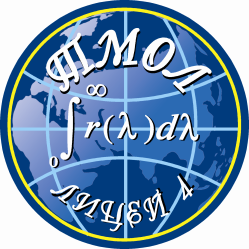 Т М О ЛМежшкольная олимпиада по  русскому языку«Зажги свою звезду!»Вариант № 07 класс(1)Галактики, находящиеся на «близком» расстоянии, естественно, начинают взаимодействовать. (2)Это взаимодействие бывает порой настолько неожиданным и удивительным, что заставляет даже крупных авторитетов-астрофизиков безнадёжно разводить руками. (3)Две галактики - это две большие массы. (4)Старый-престарый закон Ньютона говорит: они будут притягиваться. (5)Однако проклятые галактики не желают подчиняться Ньютону: обнаружены пары галактик, силы отталкивания которых преобладают над силами притяжения. Прочтите текст и выполните задания 5-20